PRILOGA 1:Na podlagi sedmega odstavka 40. člena Zakona o visokem šolstvu (Uradni list RS, št. 32/12 – uradno prečiščeno besedilo, 40/12 – ZUJF, 52/12 – ZPCP-2D, 109/12, 85/14, 75/16, 61/17 – ZUPŠ in 65/17)  in šestega odstavka 21. člena Zakona o Vladi Republike Slovenije (Uradni list RS, št. 24/05 – uradno prečiščeno besedilo, 109/08, 38/10 – ZUKN, 8/12, 21/13, 47/13 – ZDU-1G, 65/14 in 55/17) je Vlada Republike Slovenije na … seji … sprejelaSKLEP o soglasju k razpisu za vpis v doktorske študijske programe tretje stopnje Univerze na Primorskem za študijsko leto 2019/2020I.Vlada Republike Slovenije je dala soglasje k vsebini razpisa za vpis v doktorske študijske programe tretje stopnje Univerze na Primorskem za študijsko leto 2019/2020, ki ga je sprejel Senat Univerze na Primorskem dne 16. 1. 2019 in dopolnitev dne 6. 2. 2019.II.Seznam študijskih programov s številom vpisnih mest je kot priloga sestavni del tega sklepa.III.Ta sklep začne veljati s sprejetjem. Ljubljana, dne …  2019Številka:					  Stojan Tramte   				        GENERALNI SEKRETARPREJMEJO:Ministrstvo za izobraževanje, znanost in šport, Masarykova cesta 16, 1000 LjubljanaUniverza na Primorskem, Titov trg 4, 6000 KoperSlužba Vlade RS za zakonodajoMinistrstvo za financePriloga Sklepa o soglasju k razpisu za vpis v doktorske študijske programe tretje stopnje Univerze na Primorskem za študijsko leto 2019/2020Seznam študijskih programov s številom vpisnih mest v doktorske študijske programe tretje stopnje Univerze na Primorskem za študijsko leto 2019/2020Legenda:* Število razpisanih mest je omejeno s številom razpisanih mest za 1. letnik generacije.( ) V oklepaju so zapisana skupna vpisna mesta za 2. in 3. letnik tako za slovenske državljane, tujce iz EU, Slovence brez slovenskega državljanstva in tujce izven EU.(SK) Vpisna mesta so skupna za slovenske državljane, tujce iz EU, Slovence brez slovenskega državljanstva in tujce izven EU.OBRAZLOŽITEVVladno gradivo vključuje predlog soglasja k razpisu za vpis v doktorske študijske programe tretje stopnje Univerze v na Primorskem za študijsko leto 2019/2020. V nadaljevanju je podan pregled razpisanih vpisnih mest in vpisa v doktorski študij v preteklih študijskih letih.Univerza na Primorskem za študijsko leto 2019/20 razpisuje 14 doktorskih študijskih programov tretje stopnje (enako lani), in sicer:152 vpisnih mest za vpis v 1. letnik za državljane Republike Slovenije in drugih članic Evropske unije ter Slovence brez slovenskega državljanstva in tujce (lani 151);77 dodatnih vpisnih mest za vpis v višji letnik (po merilih za prehode oziroma pod pogoji za hitrejše napredovanje)(lani 65). Tabela 1: 	Pregled razpisanih vpisnih mest za vpis v 1. letnik doktorskega študija za Slovence in tujce iz EU držav v obdobju študijskih let od 2013/2014 do 2019/2020 in njihove zasedenosti za Univerzo na PrimorskemVir: eVŠ 19.12.2018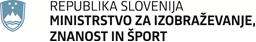 Masarykova cesta 161000 LjubljanaSlovenijae-naslov: gp.mizs@gov.si Masarykova cesta 161000 LjubljanaSlovenijae-naslov: gp.mizs@gov.si Številka: 6037-31/2018/47Številka: 6037-31/2018/47Ljubljana, 22. 3. 2019Ljubljana, 22. 3. 2019EVA /EVA /GENERALNI SEKRETARIAT VLADE REPUBLIKE SLOVENIJEGp.gs@gov.siGENERALNI SEKRETARIAT VLADE REPUBLIKE SLOVENIJEGp.gs@gov.siZADEVA: Sklep o soglasju k razpisu za vpis v doktorske študijske programe tretje stopnje Univerze na Primorskem za študijsko leto 2019/2020 – predlog za obravnavo ZADEVA: Sklep o soglasju k razpisu za vpis v doktorske študijske programe tretje stopnje Univerze na Primorskem za študijsko leto 2019/2020 – predlog za obravnavo ZADEVA: Sklep o soglasju k razpisu za vpis v doktorske študijske programe tretje stopnje Univerze na Primorskem za študijsko leto 2019/2020 – predlog za obravnavo ZADEVA: Sklep o soglasju k razpisu za vpis v doktorske študijske programe tretje stopnje Univerze na Primorskem za študijsko leto 2019/2020 – predlog za obravnavo 1. Predlog sklepov vlade:1. Predlog sklepov vlade:1. Predlog sklepov vlade:1. Predlog sklepov vlade:Na podlagi sedmega odstavka 40. člena Zakona o visokem šolstvu (Uradni list RS, št. 32/12 – uradno prečiščeno besedilo, 40/12 – ZUJF, 52/12 – ZPCP-2D, 109/12, 85/14, 75/16, 61/17 – ZUPŠ in 65/17)  in šestega odstavka 21. člena Zakona o Vladi Republike Slovenije (Uradni list RS, št. 24/05 – uradno prečiščeno besedilo, 109/08, 38/10 – ZUKN, 8/12, 21/13, 47/13 – ZDU-1G, 65/14 in 55/17) je Vlada Republike Slovenije na … seji dne …  sprejela naslednji sklep:Vlada Republike Slovenije je dala soglasje k razpisu za vpis v doktorske študijske programe tretje stopnje Univerze na Primorskem za študijsko leto 2019/2020.                                     Stojan Tramte                                         generalni sekretar PREJMEJO:Ministrstvo za izobraževanje, znanost in šport, Masarykova cesta 16, 1000 LjubljanaUniverza na Primorskem, Titov trg 4, 6000 KoperSlužba Vlade RS za zakonodajoMinistrstvo za financeNa podlagi sedmega odstavka 40. člena Zakona o visokem šolstvu (Uradni list RS, št. 32/12 – uradno prečiščeno besedilo, 40/12 – ZUJF, 52/12 – ZPCP-2D, 109/12, 85/14, 75/16, 61/17 – ZUPŠ in 65/17)  in šestega odstavka 21. člena Zakona o Vladi Republike Slovenije (Uradni list RS, št. 24/05 – uradno prečiščeno besedilo, 109/08, 38/10 – ZUKN, 8/12, 21/13, 47/13 – ZDU-1G, 65/14 in 55/17) je Vlada Republike Slovenije na … seji dne …  sprejela naslednji sklep:Vlada Republike Slovenije je dala soglasje k razpisu za vpis v doktorske študijske programe tretje stopnje Univerze na Primorskem za študijsko leto 2019/2020.                                     Stojan Tramte                                         generalni sekretar PREJMEJO:Ministrstvo za izobraževanje, znanost in šport, Masarykova cesta 16, 1000 LjubljanaUniverza na Primorskem, Titov trg 4, 6000 KoperSlužba Vlade RS za zakonodajoMinistrstvo za financeNa podlagi sedmega odstavka 40. člena Zakona o visokem šolstvu (Uradni list RS, št. 32/12 – uradno prečiščeno besedilo, 40/12 – ZUJF, 52/12 – ZPCP-2D, 109/12, 85/14, 75/16, 61/17 – ZUPŠ in 65/17)  in šestega odstavka 21. člena Zakona o Vladi Republike Slovenije (Uradni list RS, št. 24/05 – uradno prečiščeno besedilo, 109/08, 38/10 – ZUKN, 8/12, 21/13, 47/13 – ZDU-1G, 65/14 in 55/17) je Vlada Republike Slovenije na … seji dne …  sprejela naslednji sklep:Vlada Republike Slovenije je dala soglasje k razpisu za vpis v doktorske študijske programe tretje stopnje Univerze na Primorskem za študijsko leto 2019/2020.                                     Stojan Tramte                                         generalni sekretar PREJMEJO:Ministrstvo za izobraževanje, znanost in šport, Masarykova cesta 16, 1000 LjubljanaUniverza na Primorskem, Titov trg 4, 6000 KoperSlužba Vlade RS za zakonodajoMinistrstvo za financeNa podlagi sedmega odstavka 40. člena Zakona o visokem šolstvu (Uradni list RS, št. 32/12 – uradno prečiščeno besedilo, 40/12 – ZUJF, 52/12 – ZPCP-2D, 109/12, 85/14, 75/16, 61/17 – ZUPŠ in 65/17)  in šestega odstavka 21. člena Zakona o Vladi Republike Slovenije (Uradni list RS, št. 24/05 – uradno prečiščeno besedilo, 109/08, 38/10 – ZUKN, 8/12, 21/13, 47/13 – ZDU-1G, 65/14 in 55/17) je Vlada Republike Slovenije na … seji dne …  sprejela naslednji sklep:Vlada Republike Slovenije je dala soglasje k razpisu za vpis v doktorske študijske programe tretje stopnje Univerze na Primorskem za študijsko leto 2019/2020.                                     Stojan Tramte                                         generalni sekretar PREJMEJO:Ministrstvo za izobraževanje, znanost in šport, Masarykova cesta 16, 1000 LjubljanaUniverza na Primorskem, Titov trg 4, 6000 KoperSlužba Vlade RS za zakonodajoMinistrstvo za finance2. Predlog za obravnavo predloga zakona po nujnem ali skrajšanem postopku v državnem zboru z obrazložitvijo razlogov:2. Predlog za obravnavo predloga zakona po nujnem ali skrajšanem postopku v državnem zboru z obrazložitvijo razlogov:2. Predlog za obravnavo predloga zakona po nujnem ali skrajšanem postopku v državnem zboru z obrazložitvijo razlogov:2. Predlog za obravnavo predloga zakona po nujnem ali skrajšanem postopku v državnem zboru z obrazložitvijo razlogov:////3.a Osebe, odgovorne za strokovno pripravo in usklajenost gradiva:3.a Osebe, odgovorne za strokovno pripravo in usklajenost gradiva:3.a Osebe, odgovorne za strokovno pripravo in usklajenost gradiva:3.a Osebe, odgovorne za strokovno pripravo in usklajenost gradiva:Dr. Jernej Pikalo, minister,Dr. Jernej Štromajer, državni sekretar,Dr. Erika Rustja, vodja Sektorja za visoko šolstvo.Dr. Jernej Pikalo, minister,Dr. Jernej Štromajer, državni sekretar,Dr. Erika Rustja, vodja Sektorja za visoko šolstvo.Dr. Jernej Pikalo, minister,Dr. Jernej Štromajer, državni sekretar,Dr. Erika Rustja, vodja Sektorja za visoko šolstvo.Dr. Jernej Pikalo, minister,Dr. Jernej Štromajer, državni sekretar,Dr. Erika Rustja, vodja Sektorja za visoko šolstvo.3.b Zunanji strokovnjaki, ki so sodelovali pri pripravi dela ali celotnega gradiva:3.b Zunanji strokovnjaki, ki so sodelovali pri pripravi dela ali celotnega gradiva:3.b Zunanji strokovnjaki, ki so sodelovali pri pripravi dela ali celotnega gradiva:3.b Zunanji strokovnjaki, ki so sodelovali pri pripravi dela ali celotnega gradiva:////4. Predstavniki vlade, ki bodo sodelovali pri delu državnega zbora:4. Predstavniki vlade, ki bodo sodelovali pri delu državnega zbora:4. Predstavniki vlade, ki bodo sodelovali pri delu državnega zbora:4. Predstavniki vlade, ki bodo sodelovali pri delu državnega zbora:////5. Kratek povzetek gradiva:5. Kratek povzetek gradiva:5. Kratek povzetek gradiva:5. Kratek povzetek gradiva:Vladno gradivo vključuje predlog soglasja k razpisu za vpis v doktorske študijske programe tretje stopnje Univerze na Primorskem za študijsko leto 2019/2020. Vladno gradivo vključuje predlog soglasja k razpisu za vpis v doktorske študijske programe tretje stopnje Univerze na Primorskem za študijsko leto 2019/2020. Vladno gradivo vključuje predlog soglasja k razpisu za vpis v doktorske študijske programe tretje stopnje Univerze na Primorskem za študijsko leto 2019/2020. Vladno gradivo vključuje predlog soglasja k razpisu za vpis v doktorske študijske programe tretje stopnje Univerze na Primorskem za študijsko leto 2019/2020. 6. Presoja posledic za:6. Presoja posledic za:6. Presoja posledic za:6. Presoja posledic za:a)javnofinančna sredstva nad 40.000 EUR v tekočem in naslednjih treh letihjavnofinančna sredstva nad 40.000 EUR v tekočem in naslednjih treh letihDAb)usklajenost slovenskega pravnega reda s pravnim redom Evropske unijeusklajenost slovenskega pravnega reda s pravnim redom Evropske unijeNEc)administrativne poslediceadministrativne poslediceNEč)gospodarstvo, zlasti mala in srednja podjetja ter konkurenčnost podjetijgospodarstvo, zlasti mala in srednja podjetja ter konkurenčnost podjetijNEd)okolje, vključno s prostorskimi in varstvenimi vidikiokolje, vključno s prostorskimi in varstvenimi vidikiNEe)socialno področjesocialno področjeNEf)dokumente razvojnega načrtovanja:nacionalne dokumente razvojnega načrtovanjarazvojne politike na ravni programov po strukturi razvojne klasifikacije programskega proračunarazvojne dokumente Evropske unije in mednarodnih organizacijdokumente razvojnega načrtovanja:nacionalne dokumente razvojnega načrtovanjarazvojne politike na ravni programov po strukturi razvojne klasifikacije programskega proračunarazvojne dokumente Evropske unije in mednarodnih organizacijNE7.a Predstavitev ocene finančnih posledic nad 40.000 EUR:(Samo če izberete DA pod točko 6.a.)Ocena finančnih posledic je izdelana ob upoštevanju, da je bilo za Univerzo na Primorskem za sofinanciranje doktorskega študija v študijskem letu 2018/2019 po sklepu št. 410-19/2018/1 dodeljeno 164.913,38 EUR ter da je v študijskem letu 2018/2019 na Univerzo na Primorskem vpisanih 108  študentov tretje stopnje (brez absolventov), kar preračunano na študenta znese 1.526,97 EUR. Z razpisom za vpis v študijsko leto 2019/2020 Univerza na Primorskem predlaga 152 vpisnih mest za vpis v 1. letnik. Ob upoštevanju povprečnih sredstev na študenta za študijskem letu 2018/2019 to predstavlja skupaj 232.100,31 EUR, če bi bila zasedena vsa vpisna mesta. Znesek finančnih posledic za leto 2020 je prikazan v enakem znesku kot za leto 2019, ob upoštevanju predpostavke, da celotna generacija 2019/2020 napreduje v višji letnik.7.a Predstavitev ocene finančnih posledic nad 40.000 EUR:(Samo če izberete DA pod točko 6.a.)Ocena finančnih posledic je izdelana ob upoštevanju, da je bilo za Univerzo na Primorskem za sofinanciranje doktorskega študija v študijskem letu 2018/2019 po sklepu št. 410-19/2018/1 dodeljeno 164.913,38 EUR ter da je v študijskem letu 2018/2019 na Univerzo na Primorskem vpisanih 108  študentov tretje stopnje (brez absolventov), kar preračunano na študenta znese 1.526,97 EUR. Z razpisom za vpis v študijsko leto 2019/2020 Univerza na Primorskem predlaga 152 vpisnih mest za vpis v 1. letnik. Ob upoštevanju povprečnih sredstev na študenta za študijskem letu 2018/2019 to predstavlja skupaj 232.100,31 EUR, če bi bila zasedena vsa vpisna mesta. Znesek finančnih posledic za leto 2020 je prikazan v enakem znesku kot za leto 2019, ob upoštevanju predpostavke, da celotna generacija 2019/2020 napreduje v višji letnik.7.a Predstavitev ocene finančnih posledic nad 40.000 EUR:(Samo če izberete DA pod točko 6.a.)Ocena finančnih posledic je izdelana ob upoštevanju, da je bilo za Univerzo na Primorskem za sofinanciranje doktorskega študija v študijskem letu 2018/2019 po sklepu št. 410-19/2018/1 dodeljeno 164.913,38 EUR ter da je v študijskem letu 2018/2019 na Univerzo na Primorskem vpisanih 108  študentov tretje stopnje (brez absolventov), kar preračunano na študenta znese 1.526,97 EUR. Z razpisom za vpis v študijsko leto 2019/2020 Univerza na Primorskem predlaga 152 vpisnih mest za vpis v 1. letnik. Ob upoštevanju povprečnih sredstev na študenta za študijskem letu 2018/2019 to predstavlja skupaj 232.100,31 EUR, če bi bila zasedena vsa vpisna mesta. Znesek finančnih posledic za leto 2020 je prikazan v enakem znesku kot za leto 2019, ob upoštevanju predpostavke, da celotna generacija 2019/2020 napreduje v višji letnik.7.a Predstavitev ocene finančnih posledic nad 40.000 EUR:(Samo če izberete DA pod točko 6.a.)Ocena finančnih posledic je izdelana ob upoštevanju, da je bilo za Univerzo na Primorskem za sofinanciranje doktorskega študija v študijskem letu 2018/2019 po sklepu št. 410-19/2018/1 dodeljeno 164.913,38 EUR ter da je v študijskem letu 2018/2019 na Univerzo na Primorskem vpisanih 108  študentov tretje stopnje (brez absolventov), kar preračunano na študenta znese 1.526,97 EUR. Z razpisom za vpis v študijsko leto 2019/2020 Univerza na Primorskem predlaga 152 vpisnih mest za vpis v 1. letnik. Ob upoštevanju povprečnih sredstev na študenta za študijskem letu 2018/2019 to predstavlja skupaj 232.100,31 EUR, če bi bila zasedena vsa vpisna mesta. Znesek finančnih posledic za leto 2020 je prikazan v enakem znesku kot za leto 2019, ob upoštevanju predpostavke, da celotna generacija 2019/2020 napreduje v višji letnik.I. Ocena finančnih posledic, ki niso načrtovane v sprejetem proračunuI. Ocena finančnih posledic, ki niso načrtovane v sprejetem proračunuI. Ocena finančnih posledic, ki niso načrtovane v sprejetem proračunuI. Ocena finančnih posledic, ki niso načrtovane v sprejetem proračunuI. Ocena finančnih posledic, ki niso načrtovane v sprejetem proračunuI. Ocena finančnih posledic, ki niso načrtovane v sprejetem proračunuI. Ocena finančnih posledic, ki niso načrtovane v sprejetem proračunuI. Ocena finančnih posledic, ki niso načrtovane v sprejetem proračunuI. Ocena finančnih posledic, ki niso načrtovane v sprejetem proračunuTekoče leto (t)Tekoče leto (t)t + 1t + 2t + 2t + 2t + 3Predvideno povečanje (+) ali zmanjšanje (–) prihodkov državnega proračuna Predvideno povečanje (+) ali zmanjšanje (–) prihodkov državnega proračuna Predvideno povečanje (+) ali zmanjšanje (–) prihodkov občinskih proračunov Predvideno povečanje (+) ali zmanjšanje (–) prihodkov občinskih proračunov Predvideno povečanje (+) ali zmanjšanje (–) odhodkov državnega proračuna Predvideno povečanje (+) ali zmanjšanje (–) odhodkov državnega proračuna Predvideno povečanje (+) ali zmanjšanje (–) odhodkov občinskih proračunovPredvideno povečanje (+) ali zmanjšanje (–) odhodkov občinskih proračunovPredvideno povečanje (+) ali zmanjšanje (–) obveznosti za druga javnofinančna sredstvaPredvideno povečanje (+) ali zmanjšanje (–) obveznosti za druga javnofinančna sredstvaII. Finančne posledice za državni proračunII. Finančne posledice za državni proračunII. Finančne posledice za državni proračunII. Finančne posledice za državni proračunII. Finančne posledice za državni proračunII. Finančne posledice za državni proračunII. Finančne posledice za državni proračunII. Finančne posledice za državni proračunII. Finančne posledice za državni proračunII.a Pravice porabe za izvedbo predlaganih rešitev so zagotovljene:II.a Pravice porabe za izvedbo predlaganih rešitev so zagotovljene:II.a Pravice porabe za izvedbo predlaganih rešitev so zagotovljene:II.a Pravice porabe za izvedbo predlaganih rešitev so zagotovljene:II.a Pravice porabe za izvedbo predlaganih rešitev so zagotovljene:II.a Pravice porabe za izvedbo predlaganih rešitev so zagotovljene:II.a Pravice porabe za izvedbo predlaganih rešitev so zagotovljene:II.a Pravice porabe za izvedbo predlaganih rešitev so zagotovljene:II.a Pravice porabe za izvedbo predlaganih rešitev so zagotovljene:Ime proračunskega uporabnika Šifra in naziv ukrepa, projektaŠifra in naziv ukrepa, projektaŠifra in naziv proračunske postavkeŠifra in naziv proračunske postavkeZnesek za tekoče leto (t)Znesek za tekoče leto (t)Znesek za tekoče leto (t)Znesek za t + 1Ministrstvo za izobraževanje, znanost in šport3330-18-0016 – Mednarodna vpetost izobraževalnega in inovacijskega sistema3330-18-0016 – Mednarodna vpetost izobraževalnega in inovacijskega sistema160168 – Doktorski in podoktorski študij160168 – Doktorski in podoktorski študij232.100,31232.100,31232.100,31232.100,31SKUPAJSKUPAJSKUPAJSKUPAJSKUPAJ232.100,31232.100,31232.100,31232.100,31II.b Manjkajoče pravice porabe bodo zagotovljene s prerazporeditvijo:II.b Manjkajoče pravice porabe bodo zagotovljene s prerazporeditvijo:II.b Manjkajoče pravice porabe bodo zagotovljene s prerazporeditvijo:II.b Manjkajoče pravice porabe bodo zagotovljene s prerazporeditvijo:II.b Manjkajoče pravice porabe bodo zagotovljene s prerazporeditvijo:II.b Manjkajoče pravice porabe bodo zagotovljene s prerazporeditvijo:II.b Manjkajoče pravice porabe bodo zagotovljene s prerazporeditvijo:II.b Manjkajoče pravice porabe bodo zagotovljene s prerazporeditvijo:II.b Manjkajoče pravice porabe bodo zagotovljene s prerazporeditvijo:Ime proračunskega uporabnika Šifra in naziv ukrepa, projektaŠifra in naziv ukrepa, projektaŠifra in naziv proračunske postavke Šifra in naziv proračunske postavke Znesek za tekoče leto (t)Znesek za tekoče leto (t)Znesek za tekoče leto (t)Znesek za t + 1 SKUPAJSKUPAJSKUPAJSKUPAJSKUPAJII.c Načrtovana nadomestitev zmanjšanih prihodkov in povečanih odhodkov proračuna:II.c Načrtovana nadomestitev zmanjšanih prihodkov in povečanih odhodkov proračuna:II.c Načrtovana nadomestitev zmanjšanih prihodkov in povečanih odhodkov proračuna:II.c Načrtovana nadomestitev zmanjšanih prihodkov in povečanih odhodkov proračuna:II.c Načrtovana nadomestitev zmanjšanih prihodkov in povečanih odhodkov proračuna:II.c Načrtovana nadomestitev zmanjšanih prihodkov in povečanih odhodkov proračuna:II.c Načrtovana nadomestitev zmanjšanih prihodkov in povečanih odhodkov proračuna:II.c Načrtovana nadomestitev zmanjšanih prihodkov in povečanih odhodkov proračuna:II.c Načrtovana nadomestitev zmanjšanih prihodkov in povečanih odhodkov proračuna:Novi prihodkiNovi prihodkiNovi prihodkiZnesek za tekoče leto (t)Znesek za tekoče leto (t)Znesek za tekoče leto (t)Znesek za t + 1Znesek za t + 1Znesek za t + 1SKUPAJSKUPAJSKUPAJ7.b Predstavitev ocene finančnih posledic pod 40.000 EUR:/7.b Predstavitev ocene finančnih posledic pod 40.000 EUR:/7.b Predstavitev ocene finančnih posledic pod 40.000 EUR:/7.b Predstavitev ocene finančnih posledic pod 40.000 EUR:/7.b Predstavitev ocene finančnih posledic pod 40.000 EUR:/7.b Predstavitev ocene finančnih posledic pod 40.000 EUR:/7.b Predstavitev ocene finančnih posledic pod 40.000 EUR:/7.b Predstavitev ocene finančnih posledic pod 40.000 EUR:/7.b Predstavitev ocene finančnih posledic pod 40.000 EUR:/8. Predstavitev sodelovanja z združenji občin:8. Predstavitev sodelovanja z združenji občin:8. Predstavitev sodelovanja z združenji občin:8. Predstavitev sodelovanja z združenji občin:8. Predstavitev sodelovanja z združenji občin:8. Predstavitev sodelovanja z združenji občin:8. Predstavitev sodelovanja z združenji občin:8. Predstavitev sodelovanja z združenji občin:8. Predstavitev sodelovanja z združenji občin:Vsebina predloženega gradiva (predpisa) vpliva na:pristojnosti občin,delovanje občin,financiranje občin.Vsebina predloženega gradiva (predpisa) vpliva na:pristojnosti občin,delovanje občin,financiranje občin.Vsebina predloženega gradiva (predpisa) vpliva na:pristojnosti občin,delovanje občin,financiranje občin.Vsebina predloženega gradiva (predpisa) vpliva na:pristojnosti občin,delovanje občin,financiranje občin.Vsebina predloženega gradiva (predpisa) vpliva na:pristojnosti občin,delovanje občin,financiranje občin.Vsebina predloženega gradiva (predpisa) vpliva na:pristojnosti občin,delovanje občin,financiranje občin.Vsebina predloženega gradiva (predpisa) vpliva na:pristojnosti občin,delovanje občin,financiranje občin.NENEGradivo (predpis) je bilo poslano v mnenje: Skupnosti občin Slovenije SOS: NEZdruženju občin Slovenije ZOS: NEZdruženju mestnih občin Slovenije ZMOS: NEPredlogi in pripombe združenj so bili upoštevani: /Gradivo (predpis) je bilo poslano v mnenje: Skupnosti občin Slovenije SOS: NEZdruženju občin Slovenije ZOS: NEZdruženju mestnih občin Slovenije ZMOS: NEPredlogi in pripombe združenj so bili upoštevani: /Gradivo (predpis) je bilo poslano v mnenje: Skupnosti občin Slovenije SOS: NEZdruženju občin Slovenije ZOS: NEZdruženju mestnih občin Slovenije ZMOS: NEPredlogi in pripombe združenj so bili upoštevani: /Gradivo (predpis) je bilo poslano v mnenje: Skupnosti občin Slovenije SOS: NEZdruženju občin Slovenije ZOS: NEZdruženju mestnih občin Slovenije ZMOS: NEPredlogi in pripombe združenj so bili upoštevani: /Gradivo (predpis) je bilo poslano v mnenje: Skupnosti občin Slovenije SOS: NEZdruženju občin Slovenije ZOS: NEZdruženju mestnih občin Slovenije ZMOS: NEPredlogi in pripombe združenj so bili upoštevani: /Gradivo (predpis) je bilo poslano v mnenje: Skupnosti občin Slovenije SOS: NEZdruženju občin Slovenije ZOS: NEZdruženju mestnih občin Slovenije ZMOS: NEPredlogi in pripombe združenj so bili upoštevani: /Gradivo (predpis) je bilo poslano v mnenje: Skupnosti občin Slovenije SOS: NEZdruženju občin Slovenije ZOS: NEZdruženju mestnih občin Slovenije ZMOS: NEPredlogi in pripombe združenj so bili upoštevani: /Gradivo (predpis) je bilo poslano v mnenje: Skupnosti občin Slovenije SOS: NEZdruženju občin Slovenije ZOS: NEZdruženju mestnih občin Slovenije ZMOS: NEPredlogi in pripombe združenj so bili upoštevani: /Gradivo (predpis) je bilo poslano v mnenje: Skupnosti občin Slovenije SOS: NEZdruženju občin Slovenije ZOS: NEZdruženju mestnih občin Slovenije ZMOS: NEPredlogi in pripombe združenj so bili upoštevani: /9. Predstavitev sodelovanja javnosti:9. Predstavitev sodelovanja javnosti:9. Predstavitev sodelovanja javnosti:9. Predstavitev sodelovanja javnosti:9. Predstavitev sodelovanja javnosti:9. Predstavitev sodelovanja javnosti:9. Predstavitev sodelovanja javnosti:9. Predstavitev sodelovanja javnosti:9. Predstavitev sodelovanja javnosti:Gradivo je bilo predhodno objavljeno na spletni strani predlagatelja:Gradivo je bilo predhodno objavljeno na spletni strani predlagatelja:Gradivo je bilo predhodno objavljeno na spletni strani predlagatelja:Gradivo je bilo predhodno objavljeno na spletni strani predlagatelja:Gradivo je bilo predhodno objavljeno na spletni strani predlagatelja:Gradivo je bilo predhodno objavljeno na spletni strani predlagatelja:Gradivo je bilo predhodno objavljeno na spletni strani predlagatelja:NENESkladno s sedmim odstavkom 9. člena Poslovnika Vlade RS (Uradni list RS, št. 43/01, 23/02 – popr., 54/03, 103/03, 114/04, 26/06, 21/07, 32/10, 73/10, 95/11, 64/12 in 10/14) javnost pri pripravi predloga sklepa ni bila povabljena k sodelovanju.Skladno s sedmim odstavkom 9. člena Poslovnika Vlade RS (Uradni list RS, št. 43/01, 23/02 – popr., 54/03, 103/03, 114/04, 26/06, 21/07, 32/10, 73/10, 95/11, 64/12 in 10/14) javnost pri pripravi predloga sklepa ni bila povabljena k sodelovanju.Skladno s sedmim odstavkom 9. člena Poslovnika Vlade RS (Uradni list RS, št. 43/01, 23/02 – popr., 54/03, 103/03, 114/04, 26/06, 21/07, 32/10, 73/10, 95/11, 64/12 in 10/14) javnost pri pripravi predloga sklepa ni bila povabljena k sodelovanju.Skladno s sedmim odstavkom 9. člena Poslovnika Vlade RS (Uradni list RS, št. 43/01, 23/02 – popr., 54/03, 103/03, 114/04, 26/06, 21/07, 32/10, 73/10, 95/11, 64/12 in 10/14) javnost pri pripravi predloga sklepa ni bila povabljena k sodelovanju.Skladno s sedmim odstavkom 9. člena Poslovnika Vlade RS (Uradni list RS, št. 43/01, 23/02 – popr., 54/03, 103/03, 114/04, 26/06, 21/07, 32/10, 73/10, 95/11, 64/12 in 10/14) javnost pri pripravi predloga sklepa ni bila povabljena k sodelovanju.Skladno s sedmim odstavkom 9. člena Poslovnika Vlade RS (Uradni list RS, št. 43/01, 23/02 – popr., 54/03, 103/03, 114/04, 26/06, 21/07, 32/10, 73/10, 95/11, 64/12 in 10/14) javnost pri pripravi predloga sklepa ni bila povabljena k sodelovanju.Skladno s sedmim odstavkom 9. člena Poslovnika Vlade RS (Uradni list RS, št. 43/01, 23/02 – popr., 54/03, 103/03, 114/04, 26/06, 21/07, 32/10, 73/10, 95/11, 64/12 in 10/14) javnost pri pripravi predloga sklepa ni bila povabljena k sodelovanju.Skladno s sedmim odstavkom 9. člena Poslovnika Vlade RS (Uradni list RS, št. 43/01, 23/02 – popr., 54/03, 103/03, 114/04, 26/06, 21/07, 32/10, 73/10, 95/11, 64/12 in 10/14) javnost pri pripravi predloga sklepa ni bila povabljena k sodelovanju.Skladno s sedmim odstavkom 9. člena Poslovnika Vlade RS (Uradni list RS, št. 43/01, 23/02 – popr., 54/03, 103/03, 114/04, 26/06, 21/07, 32/10, 73/10, 95/11, 64/12 in 10/14) javnost pri pripravi predloga sklepa ni bila povabljena k sodelovanju./////////10. Pri pripravi gradiva so bile upoštevane zahteve iz Resolucije o normativni dejavnosti:10. Pri pripravi gradiva so bile upoštevane zahteve iz Resolucije o normativni dejavnosti:10. Pri pripravi gradiva so bile upoštevane zahteve iz Resolucije o normativni dejavnosti:10. Pri pripravi gradiva so bile upoštevane zahteve iz Resolucije o normativni dejavnosti:10. Pri pripravi gradiva so bile upoštevane zahteve iz Resolucije o normativni dejavnosti:10. Pri pripravi gradiva so bile upoštevane zahteve iz Resolucije o normativni dejavnosti:10. Pri pripravi gradiva so bile upoštevane zahteve iz Resolucije o normativni dejavnosti:DADA11. Gradivo je uvrščeno v delovni program vlade:11. Gradivo je uvrščeno v delovni program vlade:11. Gradivo je uvrščeno v delovni program vlade:11. Gradivo je uvrščeno v delovni program vlade:11. Gradivo je uvrščeno v delovni program vlade:11. Gradivo je uvrščeno v delovni program vlade:11. Gradivo je uvrščeno v delovni program vlade:NENE                                                dr. Jernej Pikalo                                                     MINISTER                                                dr. Jernej Pikalo                                                     MINISTER                                                dr. Jernej Pikalo                                                     MINISTER                                                dr. Jernej Pikalo                                                     MINISTER                                                dr. Jernej Pikalo                                                     MINISTER                                                dr. Jernej Pikalo                                                     MINISTER                                                dr. Jernej Pikalo                                                     MINISTER                                                dr. Jernej Pikalo                                                     MINISTER                                                dr. Jernej Pikalo                                                     MINISTERZap. št.Visokošolski zavodDoktorski študijski programKraj izvajanjaŠtevilo vpisnih mest za državljane Republike Slovenije in EUŠtevilo vpisnih mest za državljane Republike Slovenije in EUŠtevilo vpisnih mest za državljane Republike Slovenije in EUŠtevilo vpisnih mest za državljane Republike Slovenije in EUŠtevilo vpisnih mest za državljane Republike Slovenije in EUŠtevilo vpisnih mest za državljane Republike Slovenije in EUŠtevilo vpisnih mest za tujce in Slovence brez slovenskega državljanstvaŠtevilo vpisnih mest za tujce in Slovence brez slovenskega državljanstvaŠtevilo vpisnih mest za tujce in Slovence brez slovenskega državljanstvaŠtevilo vpisnih mest za tujce in Slovence brez slovenskega državljanstvaŠtevilo vpisnih mest za tujce in Slovence brez slovenskega državljanstvaŠtevilo vpisnih mest za tujce in Slovence brez slovenskega državljanstvaZap. št.Visokošolski zavodDoktorski študijski programKraj izvajanjaVpis v 1. letnikVpis v 1. letnikVpis v višji letnik (po merilih za prehode oziroma pod pogoji za hitrejše napredovanje)Vpis v višji letnik (po merilih za prehode oziroma pod pogoji za hitrejše napredovanje)Vpis v višji letnik (po merilih za prehode oziroma pod pogoji za hitrejše napredovanje)Vpis v višji letnik (po merilih za prehode oziroma pod pogoji za hitrejše napredovanje)Vpis v 1. letnikVpis v 1. letnikVpis v višji letnik (po merilih za prehode oziroma pod pogoji za hitrejše napredovanje)Vpis v višji letnik (po merilih za prehode oziroma pod pogoji za hitrejše napredovanje)Vpis v višji letnik (po merilih za prehode oziroma pod pogoji za hitrejše napredovanje)Vpis v višji letnik (po merilih za prehode oziroma pod pogoji za hitrejše napredovanje)Zap. št.Visokošolski zavodDoktorski študijski programKraj izvajanjaredniizredni2. letnik redni2. letnik izredni3. letnik redni3. letnik izredniredniizredni2. letnik redni2. letnik izredni3. letnik redni3. letnik izredniUNIVERZA NA PRIMORSKEMUNIVERZA NA PRIMORSKEMUNIVERZA NA PRIMORSKEMUNIVERZA NA PRIMORSKEM1Fakulteta za humanistične študijeAntropologijaKoper5**2**2Fakulteta za humanistične študijeArheologijaKoper5**2**3Fakulteta za humanistične študijeGeografijaKoper5**2**4Fakulteta za humanistične študijeJezik in medkulturnostKoper5352355Fakulteta za humanistične študijeSlovenistikaKoper5**2**6Fakulteta za humanistične študijeUpravljanje kulturnih virov in arhivovKoper5**2**7Fakulteta za humanistične študijeZgodovina Evrope in SredozemljaKoper5**2**8Fakulteta za managementManagementKoper10529Fakulteta za matematiko, naravoslovje in informacijske tehnologijeMatematične znanostiKoper9Fakulteta za matematiko, naravoslovje in informacijske tehnologije  Izvedba v slovenskem jezikuKoper66449Fakulteta za matematiko, naravoslovje in informacijske tehnologije  Izvedba v angleškem jezikuKoper664410Fakulteta za matematiko, naravoslovje in informacijske tehnologijeRačunalništvo in informatikaKoper10Fakulteta za matematiko, naravoslovje in informacijske tehnologije  Izvedba v slovenskem jezikuKoper664410Fakulteta za matematiko, naravoslovje in informacijske tehnologije  Izvedba v angleškem jezikuKoper664411Pedagoška fakultetaEdukacijske vedeKoper12* ** (SK)* (SK)* (SK)12Pedagoška fakultetaZgodnje učenje in poučevanjeKoper12* ** (SK)* (SK)* (SK)13Fakulteta za turistične študije - TuristicaInovativni turizemPortorož8**4**14Fakulteta za vede o zdravjuAplikativna kineziologijaIzola1055533Študijsko leto2009/102010/112011/122012/132013/142014/152015/162016/172017/182018/192019/20Število razpisanih vpisnih mest za 1. letnik115135153152146170125120115 113121Indeks na študijsko leto 2009/10100117133132127148109104100 98105%Indeks na predhodno študijsko leto-1171139996116749696 98107%Število prvič vpisanih študentov v 1. letnik51496835352923383749_Delež zasedenosti razpisanih vpisnih mest glede na število vpisanih44%36%44%23%24%17%18%32%32%43%_